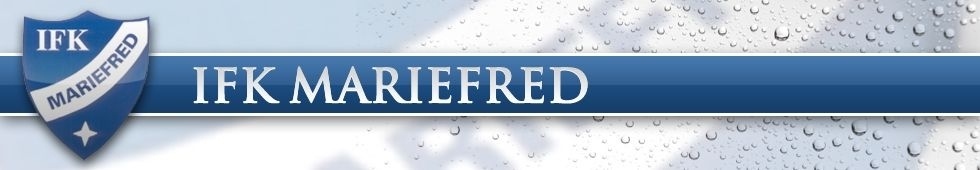 IFK Mariefreds innebandysektionenMötesprotokoll från 2015-09-23Närvarande lag: P02, P03, P04, P05, P06.Saknades: P07, P08, P09/10Från styrelsen fanns Henrik Asp och Annelie LundellVåra lagTräningstider Se separat lapp, finns under dokument på sidan http://www.laget.se/IFK_Mariefred_Innebandy.Kom dock ihåg att alltid titta i hallbokningen om det uteblir någon träning på helgerna p g a matcher.Gå in på: fri.strangnas.se/bokning/KostnaderKom ihåg att påminna om medlemsavgiften också (se info på era laget.se sidor, längst ner)!!Kiosk/köket
Det finns nu kaffemuggar och kaffefilter till alla i innebandyskåpet i köket (tack Peter H)Inga rabatter i år på Coop Mariefred p g a nya ägarförhållanden.Matchkläder denna säsong  gul text är nytt i och med detta möte
P99/00 har lagt ner och skänker sitt ställ vidare till behövande
P02 Tänker ev behålla sitt. Vill ha nytt eller kan ta 99/00 gamla
P03 Kör vidare med samma ställ
P04 Kör vidare med samma ställ. Ev letar nytt bland bättre begagnat i förrådet
P05 Får leta efter nytt bland bättre begagnat i förrådet
P06 Kör vidare med samma ställ+ ev komplettering
P07 har inget. EV lånar P06P08 Kör vidare med samma ställ. 
P09 Inget behov

Status hos lagenP02 4 ledare. Samtränar med P03 på tisdagar. Kör själva på torsdagar. Lagom stor truppP03 1-2 tränare kvar. Ingen lagledare. Samtränar med P04/P02. Samarbetar matchmässigt med P04.P04 3 ledrare. Mager trupp, många spelar hockey. Ska försöka hitta samarbete med P03 och P05. 2 tränare.P05 1 tränare. Ny lagledare: Frida Althin !!. ca 12 killar på träningarna.
P06 är ca 8-10 barn just nu. 3 tränare. 1 lagledare
P07 2 tränare. ca 15 barn.  Ingen lagledare!!
P08 2 tränare, 1 lagledare.barn?
P09/10= Bollek Johan Woldén hjälper Jesper. Träningar söndagar i Hammaren. Start 4 okt.Veteranerna, Anders Williamsson är ansvarig. 1 träningar har genomförts med 7 pers. Övrigt Annelie har köpt mera koner. Lagkaptensbindel finns att ta från förrådet till sitt lag.Visselpipa finns att hämta från förrådet att ha som tränare.
Peter H har köpt skarvsladd till matchklockan. Den ska vara i vårt förråd!! (ej i köket)
Nycklar, mm från herrlaget, P99/00 är inplockade. Alla matchställ, målvaktskläder/skydd som finns i förrådet i Hammaren är nytvättat och lagat!!!Annelie har delat ut Rabatt kuponger (innebandyskor, mm)från Intersport till nästan alla lagen. P08 och P09/10 återstår.Matchvärd-lathund finns läsa i förrådet (inplastad. Hänger vid nyckelskåpet. Styrelsen vill att alla lag harmatchvärd vid hemmamatcherna. Bra sätt att aktivera/binda föräldrarna närmare laget.Att kolla upp inför nästa möte
Ordförande ska kolla upp om kommunen kan tillgodose de nya (2 år) kraven som innebandyförbundet har satt om små sarger vid sammandrag i Grön nivå.Nästa sektionsmöte  9 dec kl 19:30 (så att vi kan gå igenom bl a alla matchställ, halltider, lagsammarbeten, mm) IB Seriespel Pojkar Röd Klass D Gripsholm P02IB Seriespel Pojkar Röd Klass D Tullgarn P03IB Seriespel Pojkar Blå Klass A P04IB Sammandrag Pojkar Blå Klass C P05IB Sammandrag Pojkar Grön Klass A P06IB Sammandrag Pojkar Grön Klass B P07IB Sammandrag Pojkar Grön Klass C P08lagenSektionsavgift för spelarna för säsong 15/16Seriespel (02, 03, 04)800 krSammandrag (05, 06, 07, 08)500 krBollek yngre än -09 200 krMotion (veteranerna)300 kr